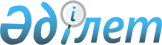 О внесении изменений в решение районного маслихата от 29 января 2009 года № 101 "Об установлении размеров ставок фиксированного налога на единицу налогооблажения в месяц"
					
			Утративший силу
			
			
		
					Решение маслихата Хромтауского района Актюбинской области от 17 февраля 2017 года № 88. Зарегистрировано Департаментом юстиции Актюбинской области 03 марта 2017 года № 5281. Утратило силу решением маслихата Хромтауского района Актюбинской области от 2 марта 2018 года № 189
      Сноска. Утратило силу решением маслихата Хромтауского района Актюбинской области от 02.03.2018 № 189 (вводится в действие со дня его первого официального опубликования).
      В соответствии со статьей 6 Закона Республики Казахстан от 23 января 2001 года "О местном государственном управлении и самоуправлении в Республике Казахстан" и Закона Республики Казахстан от 28 ноября 2014 года "О внесении изменений и дополнений в некоторые законодательные акты Республики Казахстан по вопросам налогооблажения", Хромтауский районный маслихат РЕШИЛ:
      1. Внести в решение районного маслихата от 29 января 2009 года № 101 "Об установлении размеров ставок фиксированного налога на единицу налогооблажения в месяц" (зарегистрированное в Реестре государственной регистрации нормативных правовых актов за № 3-12-80, опубликованное 12 февраля 2009 года в районной газете "Хромтау") следующие изменения:
      в заголовке, тексте и в приложении №1 указанного решения на казахском языке слова "ставкаларының" заменить словами "мөлшерлемелерінің";
      в приложении № 1 указанного решения на казахском и русском языках слова "№ 1 қосымшаға", "№ 1 қосымша", "в приложению № 1", "приложение № 1" заменить словами "қосымшаға", "қосымша", "в приложении", "приложение".
      2. Настоящее решение вводится в действие по истечении десяти календарных дней после дня его первого официального опубликования.
					© 2012. РГП на ПХВ «Институт законодательства и правовой информации Республики Казахстан» Министерства юстиции Республики Казахстан
				
      Председатель сессии

Секретарь районного

      районного маслихата

маслихата

      К.Тулепбергенов

Д.Мулдашев
